How to Run a Compliance Report:Navigate to Reports > Standard Reports > Recruitment > Applicant Compliance ReportEnter the date rangeYou can narrow it down by either Location or Requisition IDChoose the Output Template EEO-CMake sure Job Category is checkedClick on Process ReportOnce it is ready it will be under Processed Reports. You can print, preview, or extract the data as an excel file 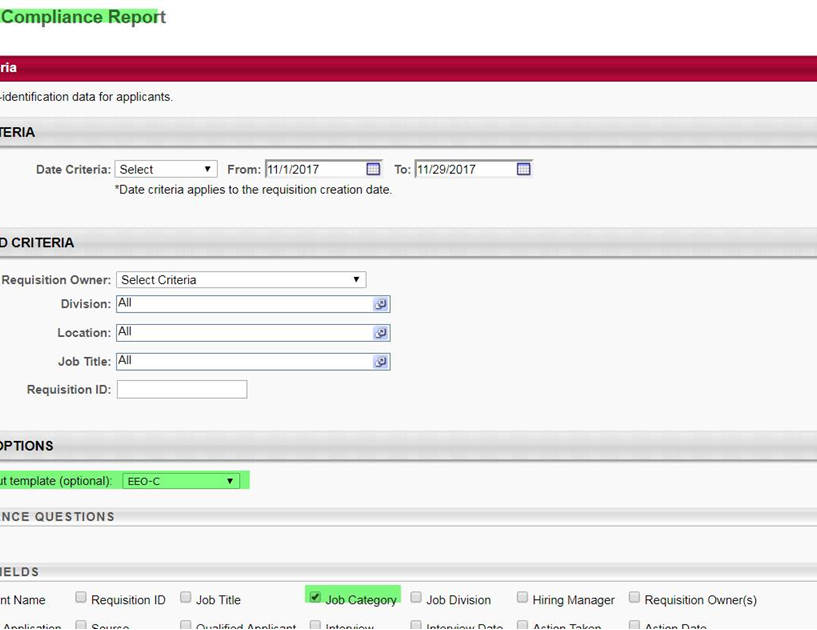 